1. Válaszolj a kérdésekre!Mi a szöveg témája? ______________________________________Ki a szöveg írója? ________________________________________Nevezd meg a szöveg elején található versidézet szerzőjét és a vers címét! ___________________________Bővebb információk a témával kapcsolatosan: ______________________________2. Egészítsd ki a hiányos szöveget!A ____________________ Budapest egyik kerületében, _____________________ van. ______________ éven át készült. Ez a japán császár _______________ . A kert ____________-ban nyílt meg. 3. Magyarázd meg a mondatot!A japánkert olyan, mint a természet kicsinyített mása.__________________________________________________________________________________________________________________________________________Keresd meg a mondatot a szövegben, és húzd alá!4. Sorold fel, mi minden található a japánkertben! _______________________________________________________________________________________________________________________________________________________________________________________________________________5. Egészítsd ki a szöveget!A japánkertben mindennek ____________________ és ____________________ van. A kert ________________________ a legfontosabb.A víz _____________ mindig _______________ van, és _______________ felé folyik. Így ______________ hoz a lakókra. 6. Válaszolj a kérdéskre!Minek a jelképe a víz? ________________________________________Mit jelképeznek a kövek? ______________________________________Mit jelképeznek a hidak és a lépőkövek? ___________________________________7. Mik jelképezik az emberi megtisztulást? __________________________________________________________________________________________________________________________________________8. Válaszolj a kérdésekre!Melyik szertartás fontos a japánoknak? _____________________________________Hol folyik a szertartás? __________________________________________________Sorold fel azt a négy erényt, amit az emberek a teaivás szertartásával gyakorolnak!_____________________________________________________________________9. Készíts 5-8 mondatos leírást a képről!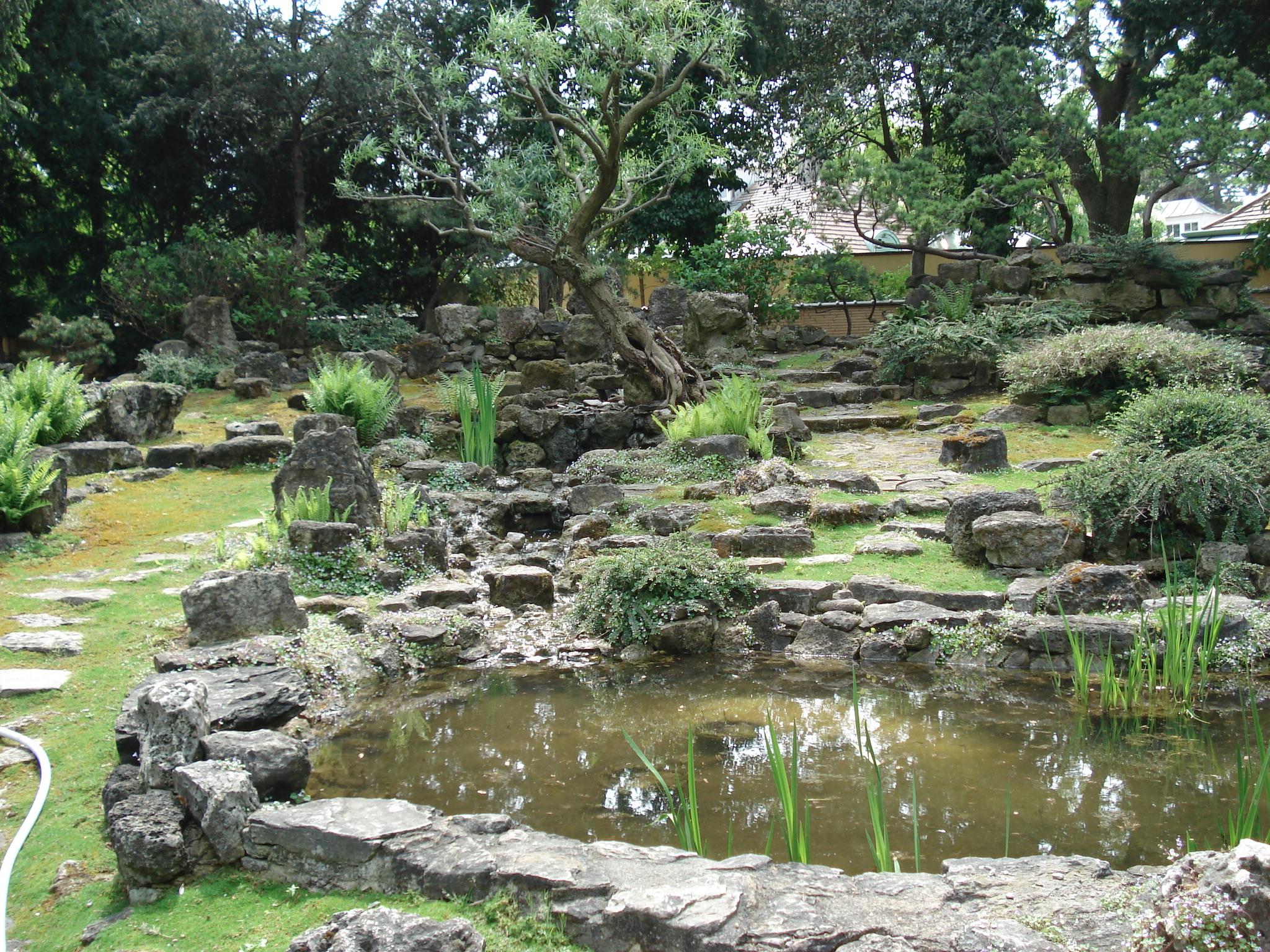 _______________________________________________________________________________________________________________________________________________________________________________________________________________________________________________________________________________________________________________________________________________________________________________________